                                                                  ПРОЕКТ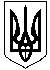 НОВОСАНЖАРСЬКА СЕЛИЩНА РАДАНОВОСАНЖАРСЬКОГО РАЙОНУ ПОЛТАВСЬКОЇ ОБЛАСТІ( девʼятнадцята сесія селищної ради сьомого скликання)РІШЕННЯ20  березня  2019  року                смт Нові Санжари                                       №  Про стан виконання Плану роботи за друге півріччя 2018 року     	Заслухавши інформацію секретаря селищної ради Вовк Олени Олександрівни, керуючись пунктом 7 частини 1 статті 26 Закону України "Про місцеве самоврядування в Україні", та, враховуючи висновки постійної комісії селищної ради з питань депутатської етики, законності, правопорядку, розвитку місцевого самоврядування, селищна рада ВИРІШИЛА:          	Інформацію "Про   стан виконання плану роботи за друге півріччя 2018 року" взяти до відома (додається).Селищний голова                                                                                      І. О. Коба                                                                Додаток                                                                до рішення селищної ради №                                                                 від 20 березня 2019 рокуІнформація"Про стан виконання Плану роботи за друге півріччя 2018 року"	Протягом другого півріччя 2018 року селищна рада та її виконавчий комітет працювали над виконанням Плану роботи селищної  ради на друге півріччя 2018 року. 	Робота здійснювалася у межах повноважень, визначених законами України «Про місцеве самоврядування в Україні», «Про статус депутатів місцевих рад», інших законів України.	План роботи Новосанжарської селищної ради та її виконавчого комітету на друге півріччя 2018 року був затверджений рішенням селищної ради від 07 червня  2018 року № 14 «Про затвердження Плану роботи Новосанжарської селищної ради та її виконавчого комітету на друге півріччя 2018 року».	На розгляд селищної ради, згідно з Планом роботи на друге півріччя 2018 року, на пленарні засідання виносилися питання та були прийняті відповідні рішення:	На засіданнях виконавчого комітету Новосанжарської селищної ради розглядалися питання згідно Плану роботи на ІІ півріччя 2018 року:	У План роботи селищної ради та її виконавчого комітету на ІІ півріччя 2018 року вносилися зміни рішенням чотирнадцятої сесії сьомого скликання № 4 від 23 жовтня 2018 року, а саме: 1.1. Перенести розгляд питання № 4 розділу І " Питання, що виносяться на розгляд сесій селищної ради" та розділу ІІ "Питання, що виносяться на розгляд постійних комісій Новосанжарської селищної ради" на листопад-грудень 2018 року та викласти його в новій редакції:13. Про стан виконання Програми соціально-економічного, культурно-мистецького розвитку та охорони навколишнього природного середовища Новосанжарської селищної ради за 9 місяців 2018 року.1.2. Включити до розділів "Питання, що виносяться на розгляд сесій селищної ради" та "Питання, що виносяться на розгляд постійних комісій Новосанжарської селищної ради" Плану роботи питання наступного змісту:14. Про стан виконання Програми оздоровлення та відпочинку 
дітей на 2018-2019 рр. у 2018 році, дата розгляду листопад-грудень.На сесіях за ІІ півріччя було прийнято 154                                                                                                                                                                                                                                                                            рішення, з них 52 рішень з питань розгляду заяв земельного законодавства.Щодо розділу Плану роботи Новосанжарської селищної ради та її виконавчого комітету на ІІ півріччя 2018 року, що стосуються роботи постійних комісій селищної ради,  то вони працювали протягом усього півріччя, відповідно до Плану роботи постійних комісій. На засіданнях виконавчого комітету за ІІ півріччя було прийнято 249 рішень,  із них за заявами та зверненнями громадян 102 рішення. 	Щодо розділу Плану роботи Новосанжарської селищної ради та її виконавчого комітету на ІІ півріччя 2018 року, що стосуються організаційно-масової роботи, то проводилися селищні заходи згідно Плану роботи, крім селищного заходу святкування Дня меду.  Отже, усі питання, які передбачені Планом роботи Новосанжарської селищної ради та її виконавчого комітету на ІІ півріччя 2018 року,  розглянуті на сесіях селищної ради і засіданнях виконавчого комітету та прийняті по них відповідні рішення.Секретар селищної ради                                                                       О. О. Вовк№ п/пНазва планового питанняДата прийняття та назва рішення1.Про внесення змін до показників бюджету об'єднаної територіальної громади на 2018 рік.Рішення "Про внесення змін до показників бюджету об'єднаної територіальної громади на 2018 рік"№ 14 від 23 серпня 2018 року, № 3 від 06 вересня 2018 року, №12 від 23 жовтня 2018 року, № 19 від 28 листопада 2018 року, № 1 від 12 грудня 2018 року, № 1 від 20 грудня 2018 року.2.Розгляд заяв з питань земельного законодавства.Рішення "Про розгляд заяв з питань земельного законодавства" від 23 серпня 2018 року, 23 жовтня 2018 року, 28 листопада 2018 року, 20 грудня 2018 року. 3.Про затвердження звіту про виконання бюджету об'єднаної територіальної громади за І півріччя 2018 року.Рішення від 23 серпня 2018 року    № 2 "Про затвердження звіту про виконання бюджету об'єднаної територіальної громади за І півріччя 2018 року "4.Про використання коштів резервного фонду селищного бюджету за І півріччя 2018 року.Рішення від 23 жовтня 2018 року    № 5 " Про використання коштів резервного фонду селищного бюджету за І півріччя 2018 року".5. Про стан виконання Плану роботи за І півріччя поточного року.Рішення від 23 серпня 2018 року    № 1    " Про стан виконання Плану роботи за І півріччя поточного року".6.Про використання коштів з місцевого бюджету, що передавалися комунальному підприємству "Джерело" та "Добрі руки плюс" Новосанжарської селищної ради у поточному році.Рішення від 23 жовтня 2018 року   № 3 " Про використання коштів з місцевого бюджету, що передавалися комунальному підприємству "Джерело" Новосанжарської селищної ради у поточному році".7.Про проведення постійно-діючого тренінгу "Рівний — рівному" серед учнівської молоді Опорного закладу "Новосанжарська загальноосвітня школа І-ІІІ ступенів" та їх батьків щодо здорового способу життяРішення від 23 жовтня 2018 року   № 1" Про проведення постійно-діючого тренінгу "Рівний — рівному" серед учнівської молоді Опорного закладу "Новосанжарська загальноосвітня школа І-ІІІ ступенів" та їх батьків щодо здорового способу життя".8.Про підготовку житлово-комунального господарства селища до роботи в осінньо-зимовий період 2018-2019 рр.Рішення від 23 жовтня 2018 року   № 2 " Про підготовку житлово-комунального господарства громади до роботи в осінньо-зимовий період 2018-2019 рр." 9.Про стан надходження плати податку та орендної плати за землю від юридичних  та фізичних  осіб за 9 місяців 2018 року.Рішення від 28 листопада 2018 року № 1 "Про стан надходження плати податку за землю та орендної плати за землю від юридичних та фізичних осіб за 9 місяців 2018 року". 10. Про затвердження звіту про виконання селищного бюджету об'єднаної територіальної громади за 9 місяців 2018 року.Рішення від 28 листопада 2018 року    № 7     " Про затвердження звіту про виконання селищного бюджету об'єднаної територіальної громади за 9 місяців 2018 року ".11. Про стан виконання Програми соціально-економічного, культурно-мистецького розвитку та охорони навколишнього природного середовища Новосанжарської селищної ради на 2018 рік за 9 місяців 2018 року.Рішення від 28 листопада 2018 року № 5 " Про стан виконання Програми соціально-економічного, культурно-мистецького розвитку та охорони навколишнього природного середовища Новосанжарської селищної ради на 2018 рік за 9 місяців 2018 року".12. Про стан виконання Програми оздоровлення та відпочинку дітей на 2018-2019 рр. у 2018 році.Рішення від 28 листопада 2018 року № 3  " Про стан виконання селищної Програми оздоровлення та відпочинку дітей на 2018-2019 рр. у 2018 році". 13. Звіти постійних комісій Новосанжарської селищної ради.Рішення від 28 листопада 2018 року № 21 " Про звіт постійної комісії з питань прав людини, депутатської діяльності та етики, законності і правопорядку, розвитку місцевого самоврядування",  №22 "Про звіт постійної комісії з вирішення питань земельного законодавства", № 23 "Про звіт постійної комісії з питань соціальної політики і праці, освіти, культури, охорони здоров'я, дитини, молоді, фізкультури та спорту",     № 24 "Про звіт постійної комісії з питань житлово-комунального господарства, благоустрою, торгового і побутового обслуговування", № 25 "Про звіт постійної комісії з питань планування бюджету, фінансів, соціально-економічного розвитку та інвестицій".14.Про затвердження Плану діяльності з підготовки та затвердження проектів регуляторних актів Новосанжарської селищної ради на 2019 рік.Рішення від 20 грудня 2018 року    № 18 " Про затвердження Плану діяльності з підготовки та затвердження проектів регуляторних актів Новосанжарської селищної ради на 2019 рік"15.Про затвердження селищних Програм на 2019 рік.Рішення від 20 грудня 2018 року    № 3 "Про затвердження Програми зайнятості Новосанжарської селищної ради на 2019 рік", № 5 "Про затвердження Програми соціально-економічного, культурно-мистецького розвитку та охорони навколишнього природного середовища Новосанжарської селищної ради на 2019 рік", № 6 "Про затвердження Програми "Молодь Новосанжарщини" Новосанжарської селищної ради на 2019 рік", № 7 "Про затвердження Програми розвитку місцевого самоврядування у Новосанжарській селищній раді на 2019 рік", № 8 "Про затвердження Програми надання депутатами селищної ради допомоги соціально незахищеним громадянам на 2019 рік", № 9 "Про затвердження Програми відзначення державних, регіональних, релігійних, професійних свят, ювілейних, памʼятних, знамених дат, вшанування пам'яті, заохочення за заслуги перед Новосанжарською селищною об'єднаною територіальною громадою, здійснення представницьких та інших заходів на 2019 рік", № 14 "Про затвердження Програми фінансової підтримки комунальних підприємств Новосанжарської селищної ради на 2019 рік".16. Про затвердження селищного бюджету Новосанжарської обʼєднаної територіальної громади на 2019 рік.Рішення від 20 грудня 2018 року    № 2 "Про бюджет селищної об'єднаної територіальної громади на 2019 рік".17.Про План Роботи селищної ради на І півріччя 2019 року.Рішення від 20 грудня 2018 року    № 19 "Про затвердження Плану роботи Новосанжарської селищної ради та її виконавчого комітету на перше півріччя 2019 року".№ п/пНазва планового питанняДата прийняття та назва рішення1.Про виконання бюджету обʼєднаної територіальної громади за перше півріччя 2018 року.Рішення виконавчого комітету від 02 липня 2018 року № 129 " Про виконання бюджету обʼєднаної територіальної громади за перше півріччя 2018 року".2.Про підсумки роботи зі зверненнями громадян у першому півріччі 2018 року.Рішення виконавчого комітету від 02 липня 2018 року № 136 " Про підсумки роботи зі зверненнями громадян у першому півріччі 2018 року".3.Про підготовку закладів дошкільної освіти Новосанжарської селищної ради до нового навчального року.Рішення виконавчого комітету від 09 серпня 2018 року № 153 " Про підготовку закладів дошкільної освіти Новосанжарської селищної ради до нового навчального року"4.Про надання одноразової грошової матеріальної допомоги громадянам за 9 місяців 2018 року.Рішення виконавчого комітету від 24 вересня 2018 року " 184 " Про надання одноразової грошової матеріальної допомоги громадянам за 9 місяців 2018 року".5.Про виконання бюджету обʼєднаної територіальної громади за 9 місяців 2018 року.Рішення виконавчого комітету від 30 жовтня 2018 року № 200 " Про виконання бюджету обʼєднаної територіальної громади за 9 місяців 2018 року".6.Про роботу адміністративної комісії при виконавчому комітеті селищної ради у 2018 році.Рішення виконавчого комітету від 27 грудня 2018 року № 245 " Про роботу адміністративної комісії при виконавчому комітеті селищної ради у 2018 році".7.Про роботу комісії з житлових питань при виконавчому комітеті селищної ради у 2018 році  та затвердження списків громадян, які потребують поліпшення житлових умов.Рішення виконавчого комітету від 27 грудня 2018 року № 247 " Про роботу комісії з житлових питань при виконавчому комітеті селищної ради у 2018 році  та затвердження списків громадян, які потребують поліпшення житлових умов".8.Про погодження селищних Програм на 2019 рік Новосанжарської селищної ради.Рішення виконавчого комітету від 17 грудня 2018 року № 220-228        " Про погодження селищних Програм на 2019 рік Новосанжарської селищної ради".